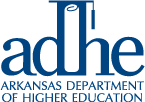 Act 1131 of 2015
Regional Workforce Continuation GrantINTERIM REPORT COVER SHEET
DUE SEPTEMBER 2, 2019
For the reporting period beginning July 1, 2018 and ending June 30, 2019Authorized Signatures for InstitutionAct 1131 of 2015
Regional Workforce Continuation Grant
INTERIM REPORTPlease complete each section of this report and submit to the Arkansas Department of Higher Education by SEPTEMBER 2, 2019. Reports should be emailed to ADHE.Workforce.Grant@adhe.edu. Please submit a brief summary of progress achieved (from July 1, 2018 through June 30, 2019) and how that progress is meeting the high need area of focus for your program.Please enter your report in the box provided below. Please submit an evaluation of outcomes achieved during the reporting period (July 1, 2018 through June 30, 2019) which meet the performance assessment outcomes delineated in the Continuation Grant Proposal. Program plans were designed to meet the goals and core requirements of the Regional Workforce Grants program as well as other essential components.  Your report should specifically address the following components:Performance assessment- clearly defined measurable outcomes to be achieved through continuation of the plan and strategies to measure and report achievement of those outcomes. Detail the metrics utilized throughout the reporting period to evaluate or track the success or progress of the program (i.e., number of participants, number of completers, placement rates, etc.).For each of the metrics utilized, provide the actual results for the program (i.e., 25 students enrolled, 10 students received Certificates of Proficiency, 25% of completers employed with partner company, etc.)Briefly restate your project’s purpose, goals, and objectives.  Please list the measurable outcomes for each goal and/or objective.  Feel free to include any necessary charts, graphs or tables.  (Please add rows, as needed, and delete unused rows.)Other NotesEstablished partnerships are key to the success the Regional Workforce Grants program.  Your report should specifically address the following components:A list of grant partners and the role(s) each had in the achieving the goals of the grant during the reporting period beginning July 1, 2018 and ending June 30, 2019.  The dollar amount (if applicable) of grant funds provided to each partner and use of those funds.Please enter your report in the box provided below. Feel free to include any necessary charts, graphs or tables.SECTION 4: Equipment Inventory/Purchases In the fields below, please enter all equipment and materials purchased with Regional Workforce Grant funds from July 1, 2018 to date.  Please note, all equipment purchases should have been made within the first six months of the grant period.  To enter information, double click on cell below.  When finished entering, double click outside the cell to close.SECTION 5: Financial Report UpdateIn the fields below, please enter your actual expenditures in each category for the reporting period beginning on July 1, 2018 and ending on June 30, 2019.  Any significant variation from (more than 5%) must be accompanied by justification. Totals will calculate automatically based on your input. Other NotesTo:Arkansas Department of Higher EducationLead Institution:Title of Project:Date Submitted:Contact:Contact NameContact Information:AddressCity, State  ZIPContact Information:PhoneContact Information:EmailLead InstitutionAuthorized OfficialSECTION 1: PROGRAM SUMMARYSECTION 2: Evaluation of OutcomesGOAL:  GOAL:  ObjectiveEXPECTED OutcomePROGRESS:PROGRESS:GOAL:  GOAL:  ObjectiveEXPECTED OutcomePROGRESS:PROGRESS:GOAL:  GOAL:  ObjectiveEXPECTED OutcomePROGRESS:PROGRESS:GOAL:  GOAL:  ObjectiveEXPECTED OutcomePROGRESS:PROGRESS:GOAL:  GOAL:  ObjectiveEXPECTED OutcomePROGRESS:PROGRESS:GOAL:  GOAL:  ObjectiveEXPECTED OutcomePROGRESS:PROGRESS:GOAL:  GOAL:  ObjectiveEXPECTED OutcomePROGRESS:PROGRESS:GOAL:  GOAL:  ObjectiveEXPECTED OutcomePROGRESS:PROGRESS:SECTION 3: Assessment of PartnershipsA. PROGRAM LEADERSHIP SUPPORT COSTSA. PROGRAM LEADERSHIP SUPPORT COSTS1. Personnel/Stipend$0.002. Travel$0.003. Other (Explain Below)$0.00Briefly Explain Other CostsTOTAL PARTNER PARTICIPANT COSTS$0.00B. OTHER DIRECT COSTSB. OTHER DIRECT COSTS1. Equipment$0.002. Materials and Supplies$0.003. Publication Costs/Documentation/Dissemination$0.004. Consultant Services$0.005. Other (Explain Below)$0.00Briefly Explain Other CostsTOTAL OTHER DIRECT COSTS$0.00C. TOTAL DIRECT COSTS (A & B)C. TOTAL DIRECT COSTS (A & B)$0.00D. COST SHARING (Minimum 10% of C; up to $50,000)D. COST SHARING (Minimum 10% of C; up to $50,000)$0.00Total Continuation Grant Expenditures & Cost Sharing as of June 30, 2019Total Continuation Grant Expenditures & Cost Sharing as of June 30, 2019$0.00